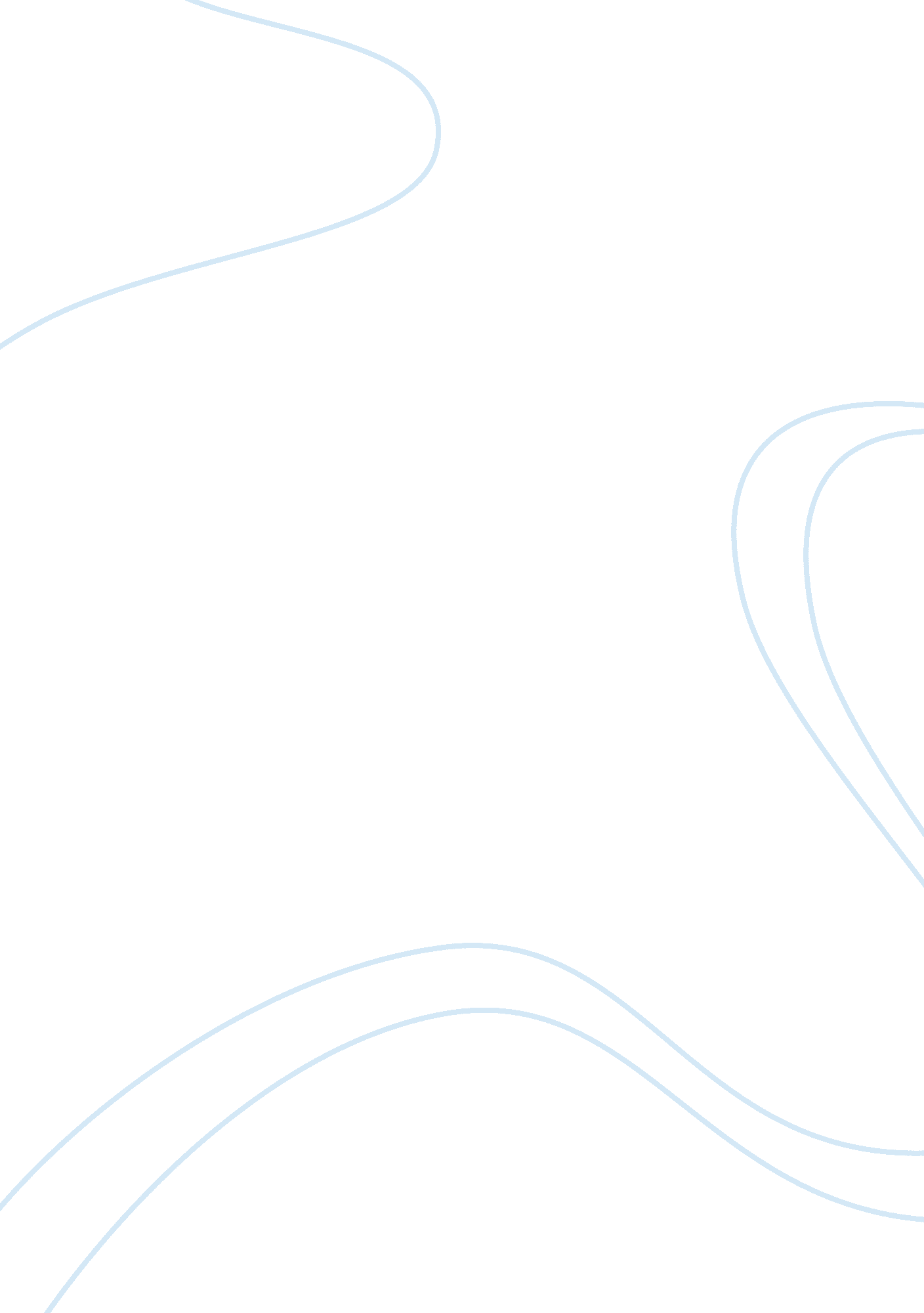 Fashion abstracts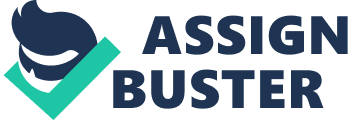 Course 
Date 
Introduction 
Fashion is the standards depicting the effectiveness of a mode of dressing and the conformity to aspects of uniqueness. Various fashion forms exist within the historical statutes of a museum since they bear clear relation to the past culture of a given people and a lot can be drawn from the mere inference of the mode of clothing. 
Title: Historical Fashion 
The exhibition was conducted on an online platform between the American Textile History Museum that is located in the United States of America. The relation of this exhibition to the class work was to find and analyze the historical fashion artifacts found in a museum of choice. The prelude of my exhibition was fostered on the affirmation given “ The whole art of living is mirrored in fashion” (Beaton 1975). 
Clothing and accessories are vital elements of studying the popular culture and social history of a given people. Based on fashion on can be able to tell to which class or status one hails from, as well as the gender factor is well determined via fashion constitutes, since the female fashion is way different from the male fashion. 
Furthermore, the clothing and textile museum was established in 1996 to carter for the storage of fashion artifacts to serve as holotypes of the past culture in relation to the present fashion culture of a people. 
Most notably the fact that fashion artifacts are a collection of varied clothing and accessories from different parts of the world since fashion is dynamic and highly unique from region to region. 
Description of exhibition 
The exhibition done is fostered on inference done on the clothing ages and the artifacts that’s relate to this ages, for instance, on the dress artifacts we found a varied constellation of dress fashions. Notably, the silk dress (branded sleeves) was a fashion icon of late 1830 and 1180. Furthermore, the museum had a collection of various accessories that went hand in hand with the fashion trend of that age, for example the bell bottom was accustom of the 1970s and a flashy checked shirt acted as its accessory. 
Historical background of artifacts 
Within the museum the main chronology of historical accounts stated that a large collection of the clothing artifacts were predominantly from the overseas region that at one point was more advanced in terms of fashion ability. Some such as the waistcoat and women’s pocket was a fashion trend from North America. Some artifacts were picked from different nations such as the paper jumpsuit from Turkey, the inclined boots from Texas State ….. e. t. c 
Conclusion 
In conclusion, I gained a lot of information on the diversity of culture based on the study of different fashions of clothing. However, the main principle learned was that the fashion world had evolved since time in memorial to date. Nonetheless, the present fashion borrows some accessories from the past fashion trends to formulate a very comprehensive trend that is in itself unique, culture based and class determinant. 
Reference 
Fashion history. (n. a.). Costume society of Africa. Retrieved April 28, 2014, from http://www. costumesocietyamerica. com. 
Historical fashion and our lives today. (2006, September 12). Fashion and Glamour, 23, 125. 